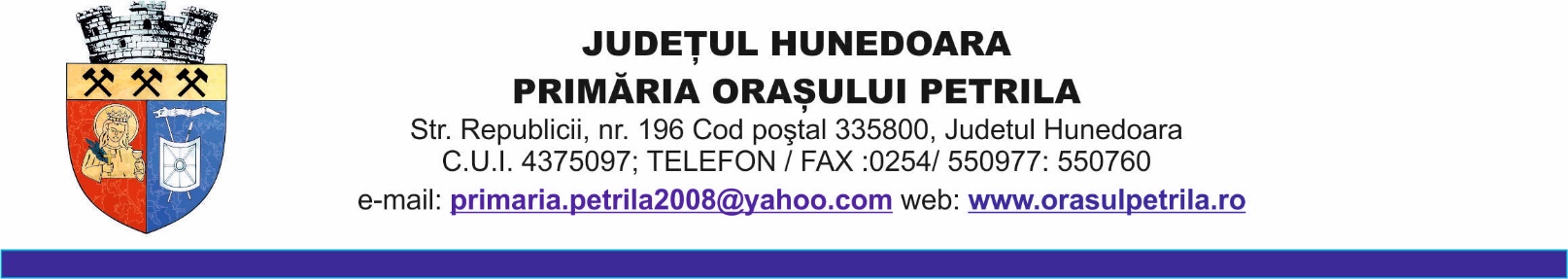 CERERE PENTRU EXERCITAREA DREPTULUI LA RECTIFICAREA DATELOR
CU CARACTER PERSONAL PRELUCRATECătre:Primăria orasului PetrilaStr. Republicii, nr. 196,cod poştal 335800Judetul HunedoaraSubsemnatul/Subsemnata	(numele şi prenumele) cudomiciliul/reşedinţa în 	 sc... ap	,judeţul	,telefon	, (opţional) adresa de e-mail 	 , întemeiul art. 16 din Regulamentul nr. 679 din 27 aprilie 2016 privind protecţia persoanelor fizice în ceea ce priveşte prelucrarea datelor cu caracter personal şi privind libera circulaţie a acestor date ,vă rog să dispuneţi măsurile pentru rectificarea datelor cu caracter personal care mă privesc, prelucrate de institutia dumneavoastra, dupa cum urmeaza:…………………………………………………………………...…………………………………………………………………………………………………………………..1din urmatoarele motive:……………………………………………………………………………………...………2Faţă de cele de mai sus, vă rog să dispuneţi ca informaţiile privind măsurile luate potrivit solicitării formulate să îmi fie comunicate la următoarea adresă	….……………………………………………………sau la adresa de poştă electronică………………………………………SEMNĂTURA1 Se enumeră datele cu caracter personal vizate.2 Se enumeră motivele legitime ale solicitării.